125284 г. Москва, ул. Беговая, д.7    ОГРН 1027739751951    ИНН 7714117328    КПП 771401001Тел.: 8 (495) 945 2995     e-mail:mail@mocx.su cайт mocx.suРегиональная выставка МОСХ России «Художники – Москве»Московское отделение ВТОО «Союз художников России» – одно из крупнейших творческих объединений нашей страны. Высокий профессиональный уровень столичной организации Союза художников России подтверждает тот факт, что каждый 8-й член МОСХ России носит почетное звание заслуженный или народный художник России, а почти 20% награждены государственными, ведомственными и региональными наградами.Региональная выставка МОСХ России – отчет за 5 лет, прошедшие с XIII съезда Союза художников России. Главное направление творчества художников, объединившихся в МОСХ России – традиционное, классическое искусство нашего времени, основанное на великом наследии русской классики. Однако это направление не исключает острую индивидуальность и разнообразие талантов. В экспозицию входят произведения живописи, скульптуры, графики, декоративно-прикладного и монументального искусства. В залах Центрального выставочного зала СХР на Крымском валу представлены произведения прославленных мэтров отечественного искусства Бориса Неменского, Зураба Церетели, Василия Нестеренко, Александра Бурганова, Александра Рукавишникова, Виктора Калинина, выдающихся художников Евгения Ромашко, Владимира Соковнина, Анатолия Любавина, Андрея Бобыкина, Константина Петрова, Дмитрия Тугаринова, Виктора Глухова, Виктора Ерохина, Николая Иванова, Геннадия Правоторова, Николая Боровского, Николая Колупаева, Валерия Полотнова, Сергея Гавриляченко, Алексея Суховецкого, Александра Цигаля, Павла Тураева, Николая Горского-Чернышева, Николая Пластова, Андрея Дубова и многих других.Представлены произведения целых творческих династий, например, Стекольщиковых или Афонских. Много интересных произведений художников ДПИ: Галины Корзиной, Юлии Мерзликиной, Александры Створы, Натальи Гаттенбергер, Андрея Мадекина, Натальи Воликовой… В монументальном разделе выставлены работы недавно ушедших от нас классиков Игоря Пчельникова, Ивана Лубенникова, известных художников Марии Красильниковой, Алины Баталиной, Максима Харлова и других.В выставочном зале МОСХ России на Беговой улице экспонируются произведения талантливой семьи Терещенко, Елены Патлажановой, Ирины Марц, Алексея Якименко, Зайнди Аласханова, Юрия Елисеева, Сергея Смурова, Ольги Тихоновой и многих, многих других.Всего в региональной выставке участвуют около 450 художников с 546 произведениями разных видов и жанров искусства.Выставка проходит одновременно на двух выставочных площадках:-  с 5 по 27 октября в выставочном зале МОСХ России, ул. Беговая, д.7, торжественное открытие выставки 5 октября в 17:00- с 6 по 19 октября в Центральном выставочном зале СХР в западном крыле Новой Третьяковки на Крымском Валу, 10, торжественное открытие выставки 6 октября в 16:00Выставка посвящена 876-й годовщине со дня основания любимой столицы, нашей Москвы.Телефоны для связи:8 (903) 966-88-68 Радимов Петр Николаевич8 (916) 133-21-71 Горский-Чернышев Николай АндреевичВСЕРОССИЙСКАЯТВОРЧЕСКАЯОБЩЕСТВЕННАЯ ОРГАНИЗАЦИЯ”СОЮЗХУДОЖНИКОВРОССИИ”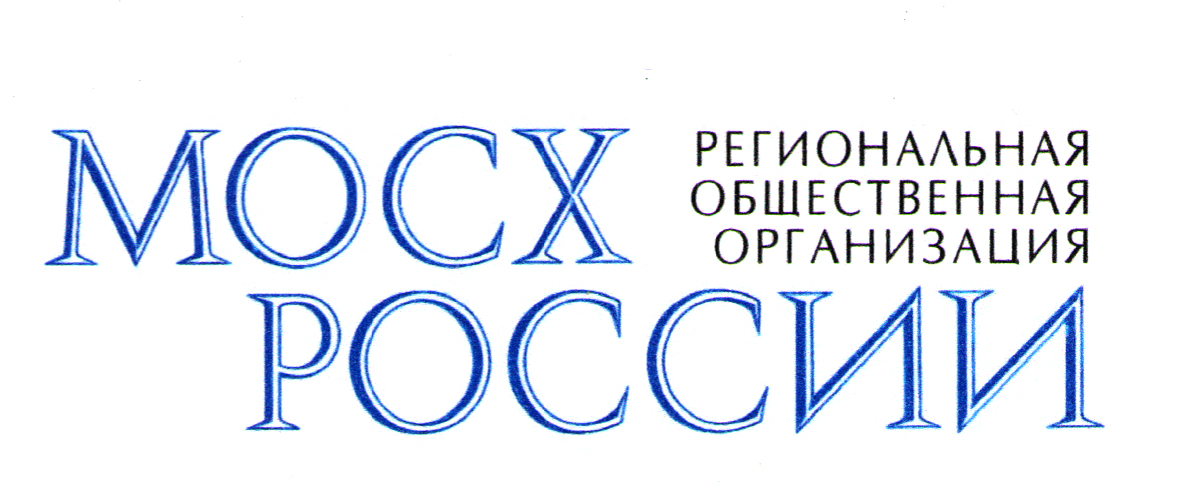 